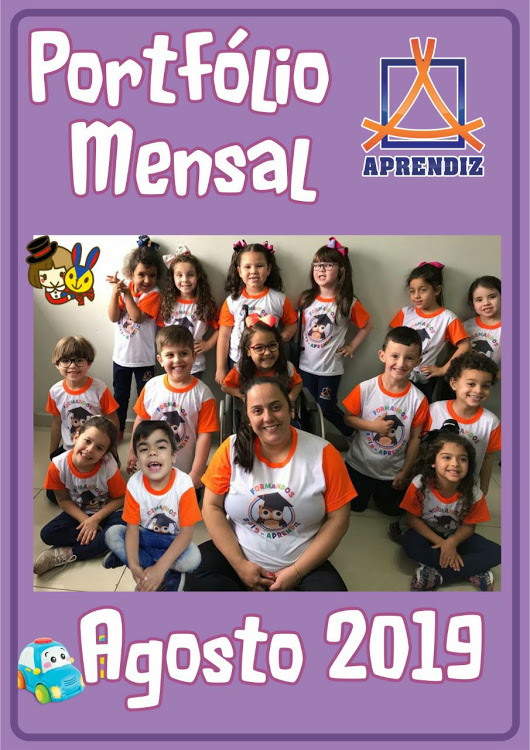 DISCIPLINASOCIOEMOCIONALCONSTRUÇÃO DO LIVRO DA ESTANTE MÁGICA.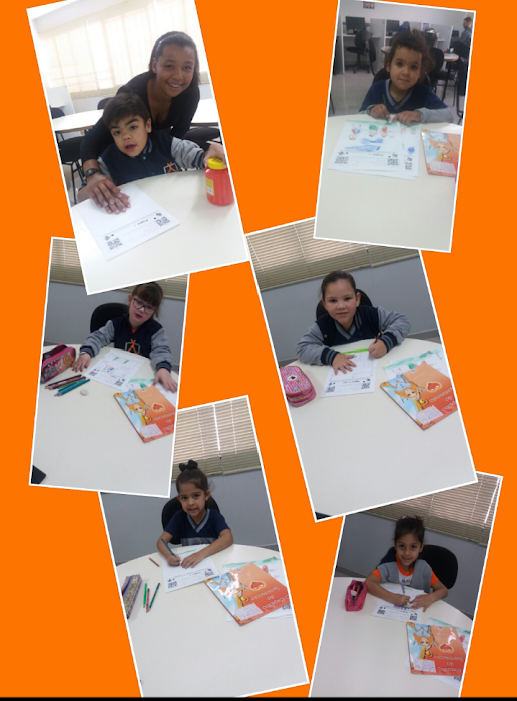 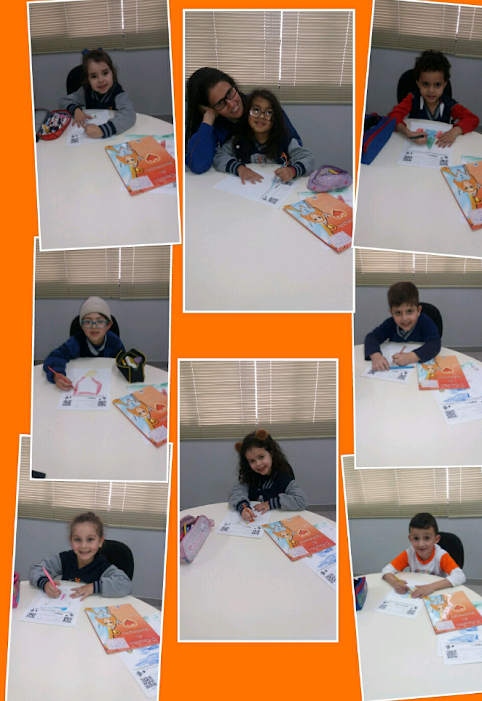 PROJETOLEITURAITINERANTEHISTÓRIA DE FANTOCHES:A GALINHA RUIVA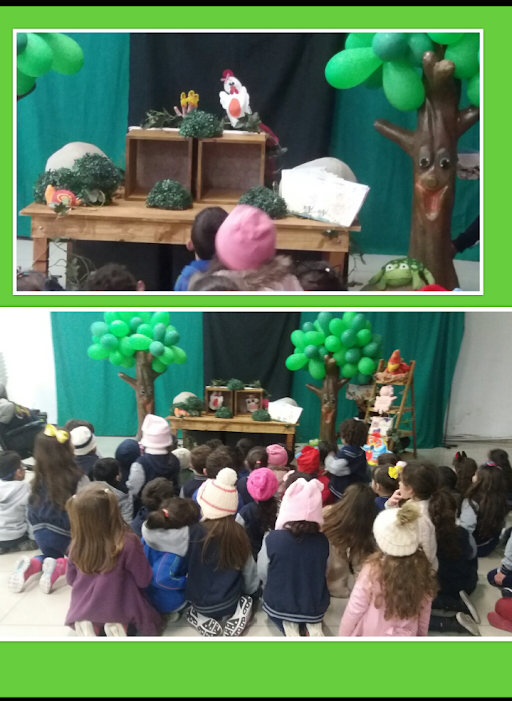 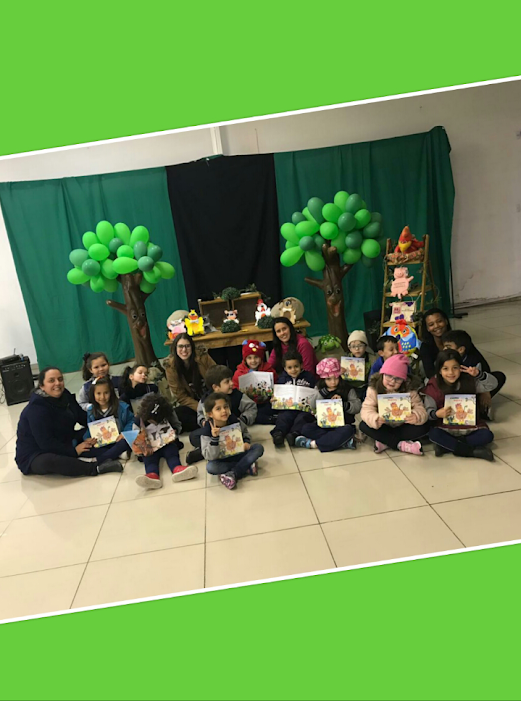 CONHECENDO OS PINTINHOS DA HISTÓRIA, REALIZANDO A MOTRICIDADE FINA.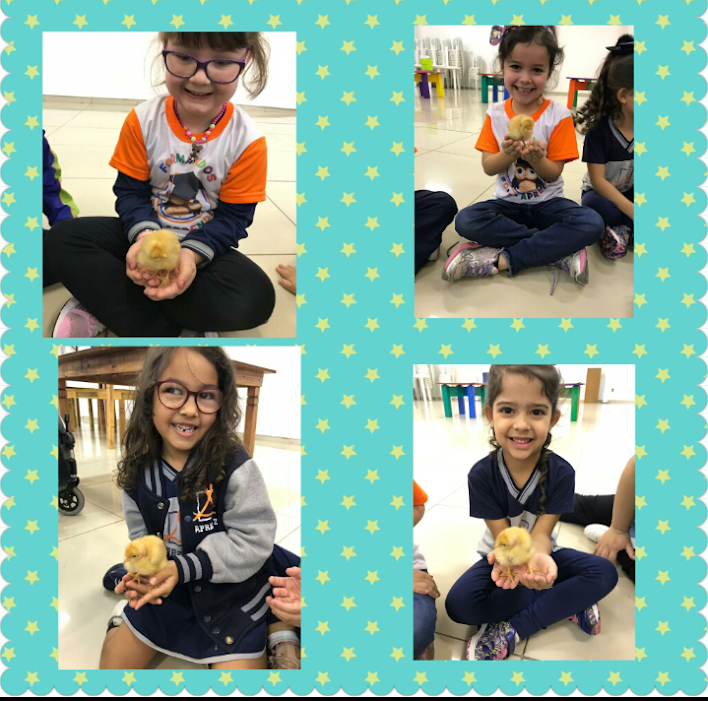 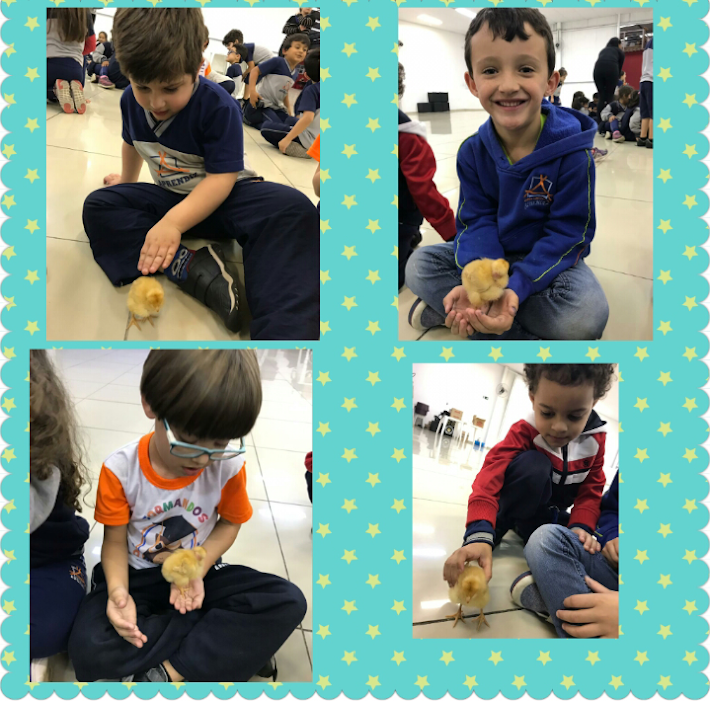 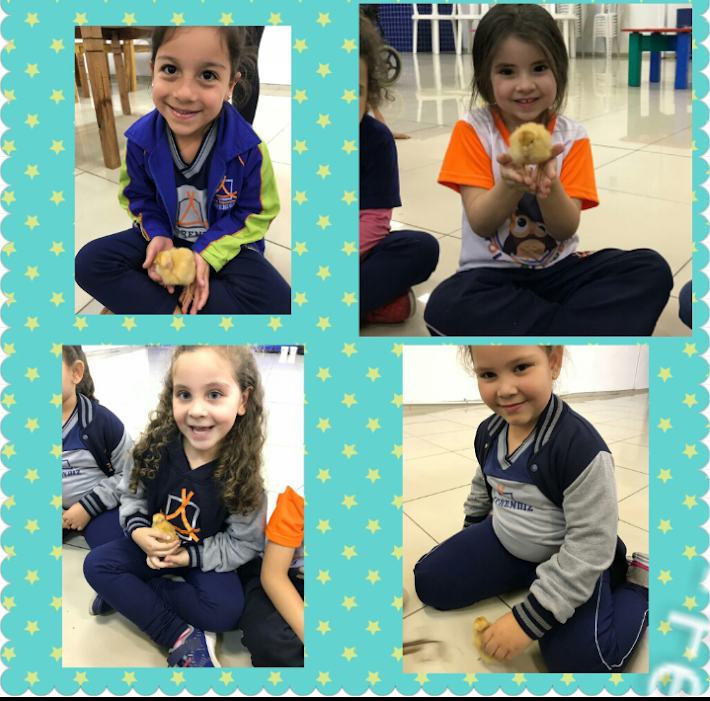 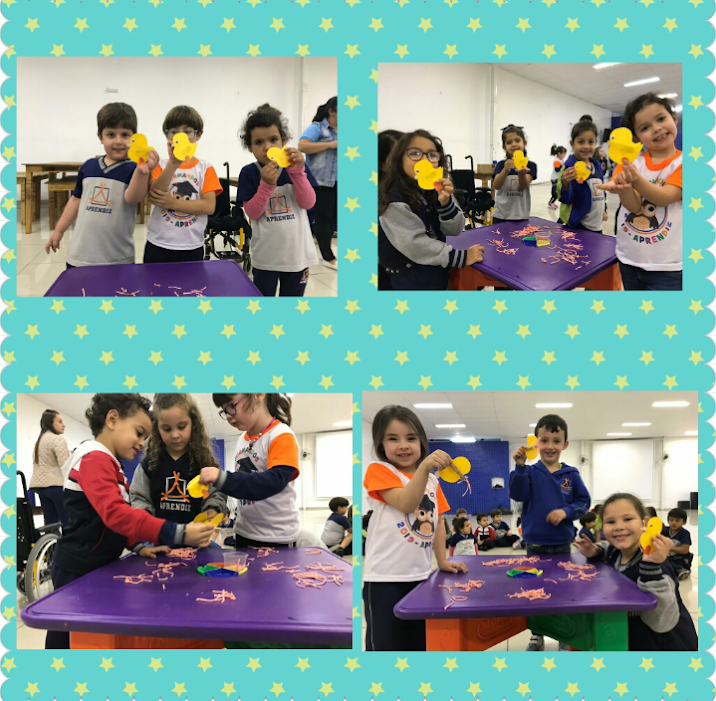 DEGUSTAÇÃO DE MILHO VERDE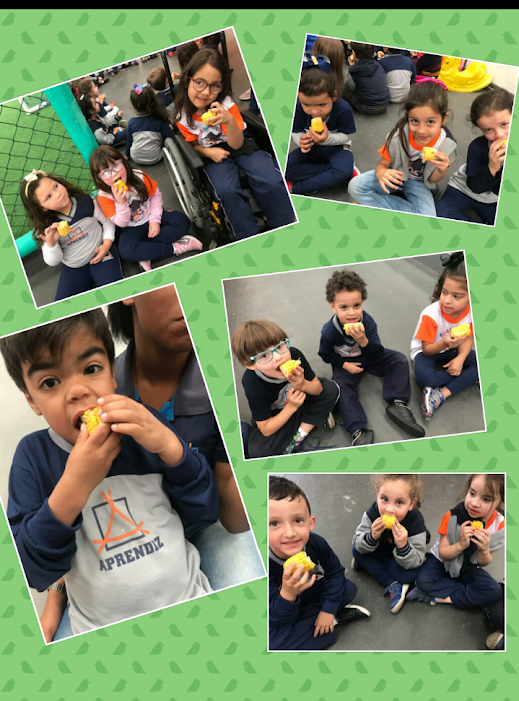 PROJETOEDUCAÇÃOFINANCEIRAASSISTINDO A HISTÓRIA DA DONA BARATINHA.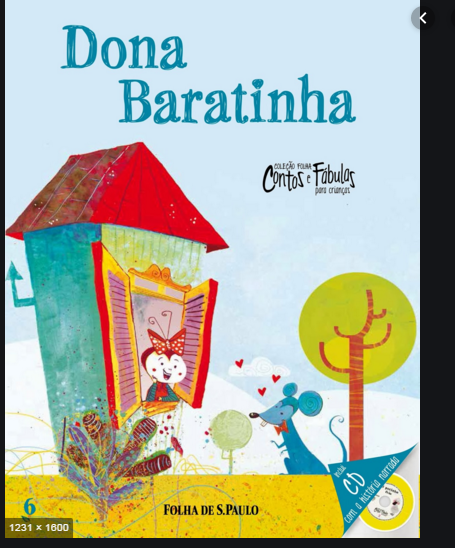 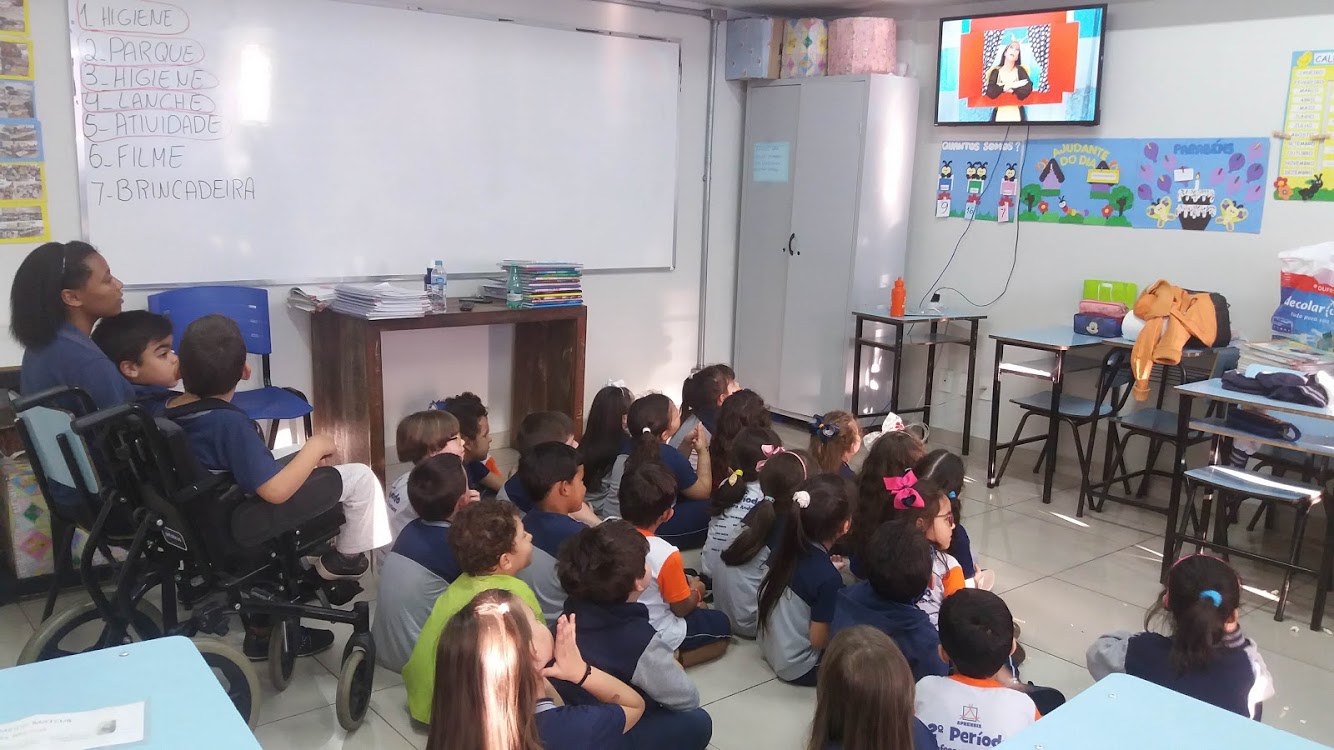 